О внесении изменений в постановление администрации Алатырского муниципального округа от 01.03.2023 № 248 «Об организации оказания муниципальных услуг в социальной сфере при формировании муниципального социального заказа на оказание муниципальных услуг в социальной сфере на территории Алатырского муниципального округа Чувашской Республики»В соответствии с частью 3 статьи 28 Федерального закона
от 13 июля 2020 года № 189-ФЗ «О государственном (муниципальном) социальном заказе на оказание государственных (муниципальных) услуг в социальной сфере»,   постановлением Правительства Российской Федерации от 13.10.2020 № 1678 «Об утверждении общих требований к принятию решений органами государственной власти субъектов Российской Федерации (органами местного самоуправления) об организации оказания государственных (муниципальных) услуг в социальной сфере»,  администрация Алатырского муниципального округа  постановляет: Внести в постановление администрации Алатырского муниципального округа от 01.03.2023 № 248 «Об организации оказания муниципальных услуг в социальной сфере при формировании муниципального социального заказа на оказание муниципальных услуг в социальной  сфере на территории  Алатырского муниципального округа Чувашской Республики» следующие изменения:  абзац первый пункта 5 постановления изложить в следующей редакции:«Отделу образования администрации Алатырского муниципального округа обеспечить формирование  и утверждение муниципального социального заказа на оказание муниципальной услуги «Реализация дополнительных образовательных программ» в соответствии с социальным сертификатом в срок до 1 апреля 2023 года».  Администрации Алатырского муниципального округа разместить настоящее постановление на официальном сайте администрации Алатырского муниципального округа в информационно-коммуникационной сети Интернет.                       Контроль за исполнением настоящего постановления возложить на начальника отдела образования администрации Алатырского муниципального округа.Настоящее постановление вступает в силу после его официального опубликования.Глава Алатырского муниципального округа                                                                                       Н.И. Шпилевая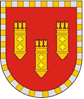 АДМИНИСТРАЦИЯ АЛАТЫРСКОГО МУНИЦИПАЛЬНОГО ОКРУГАЧУВАШСКОЙ РЕСПУБЛИКИПОСТАНОВЛЕНИЕ26.07.2023 № 776г. АлатырьУЛАТӐР МУНИЦИПАЛИТЕТ ОКРУГӖН АДМИНИСТРАЦИЙӖЧӐВАШ РЕСПУБЛИКИНЙЫШĂНУ26.07.2023 № 776Улатӑр х.